Sistema Cegesimal – CGS: Se define en función de las magnitudes fundamentales.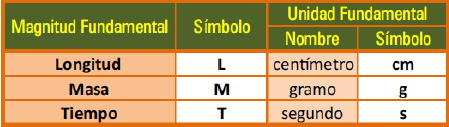 En la siguiente tabla se presentan ejemplos: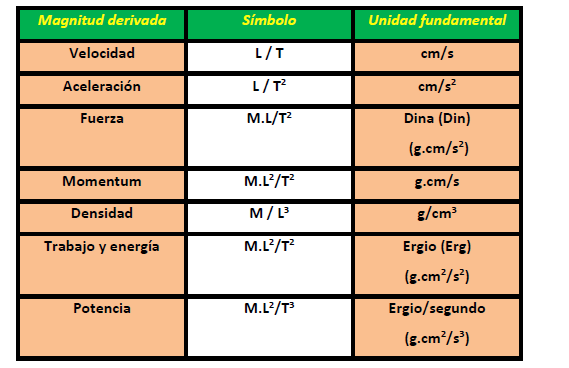 